[1]コンセプトコンセプトとは、ページ、コンテンツ、レイアウト、デザイン(スタイルシート除く)を格納する論理的なフォルダのことで、階層的に上位のコンセプトを参照することにより、各種データの共有と変更が可能になります。ユーザーごとにコンセプト単位でロール権限を設定し、閲覧、作成、編集、削除できる範囲を決めることができます。1-1コンセプトへのアクセス(1) 上部のメニューから「ディレクトリ」をクリックします。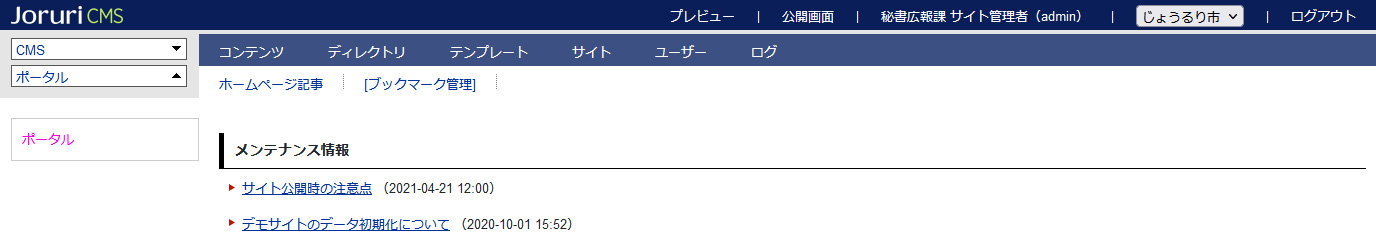 (2)「コンセプト」をクリックすると、コンセプト一覧が表示されます。登録されたコンセプトと、そこに格納されているコンテンツ、レイアウト、ピースなどの数が表示されます。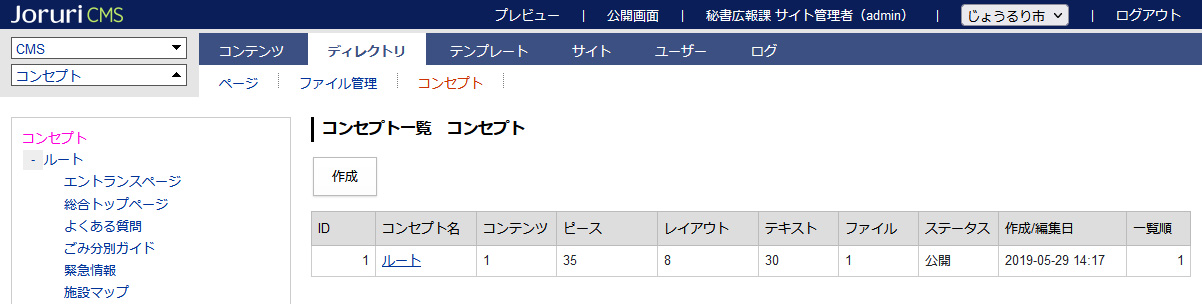 1-2一覧画面1-3作成(1) ［作成］をクリックします。(2)作成画面が表示されます。入力後［登録］をクリックします。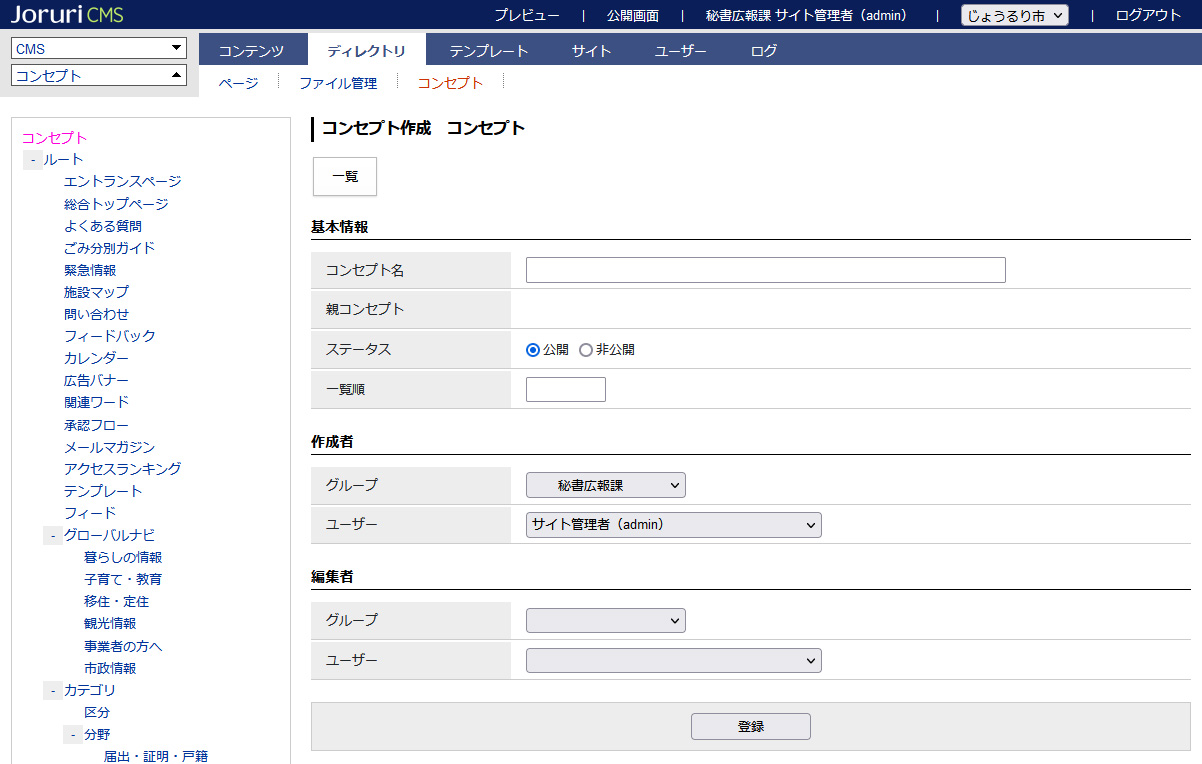 (３)登録処理が完了しました。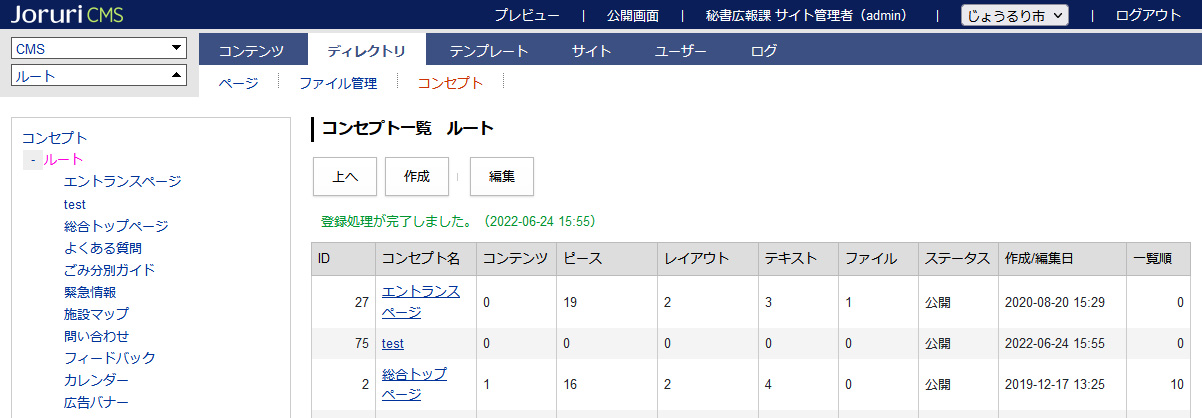 1-4編集・削除(1)コンセプト名のテキストリンクをクリックします。(2)詳細画面が表示されます。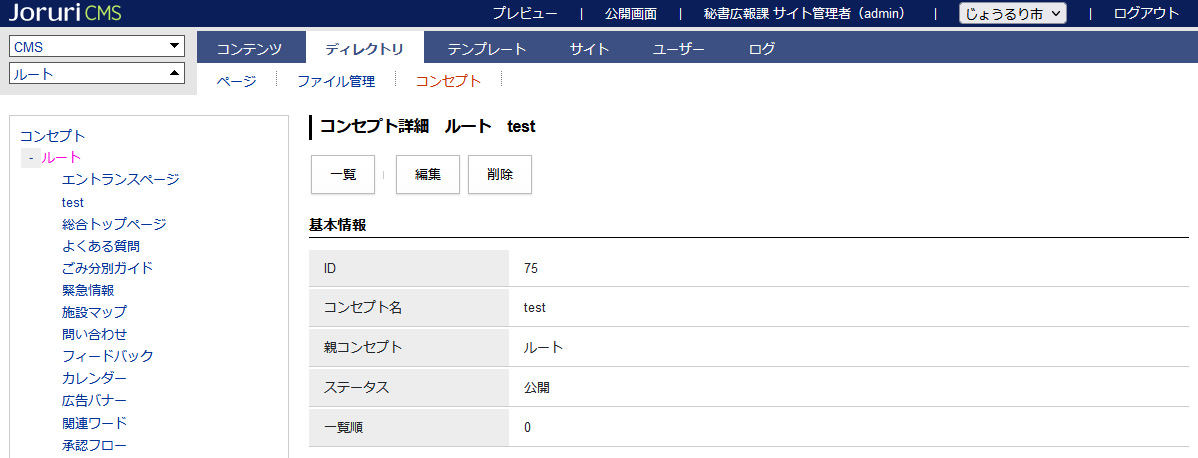 1-5下位に属するコンセプトの表示（１）その下位に属するコンセプトを表示するには、行をクリックします。選択した行全体に色がつきます。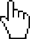 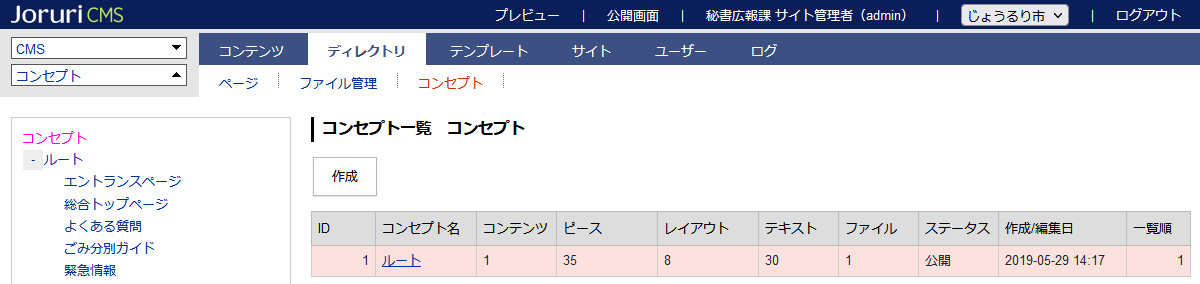 （２）下位に属するコンセプト一覧が表示されます。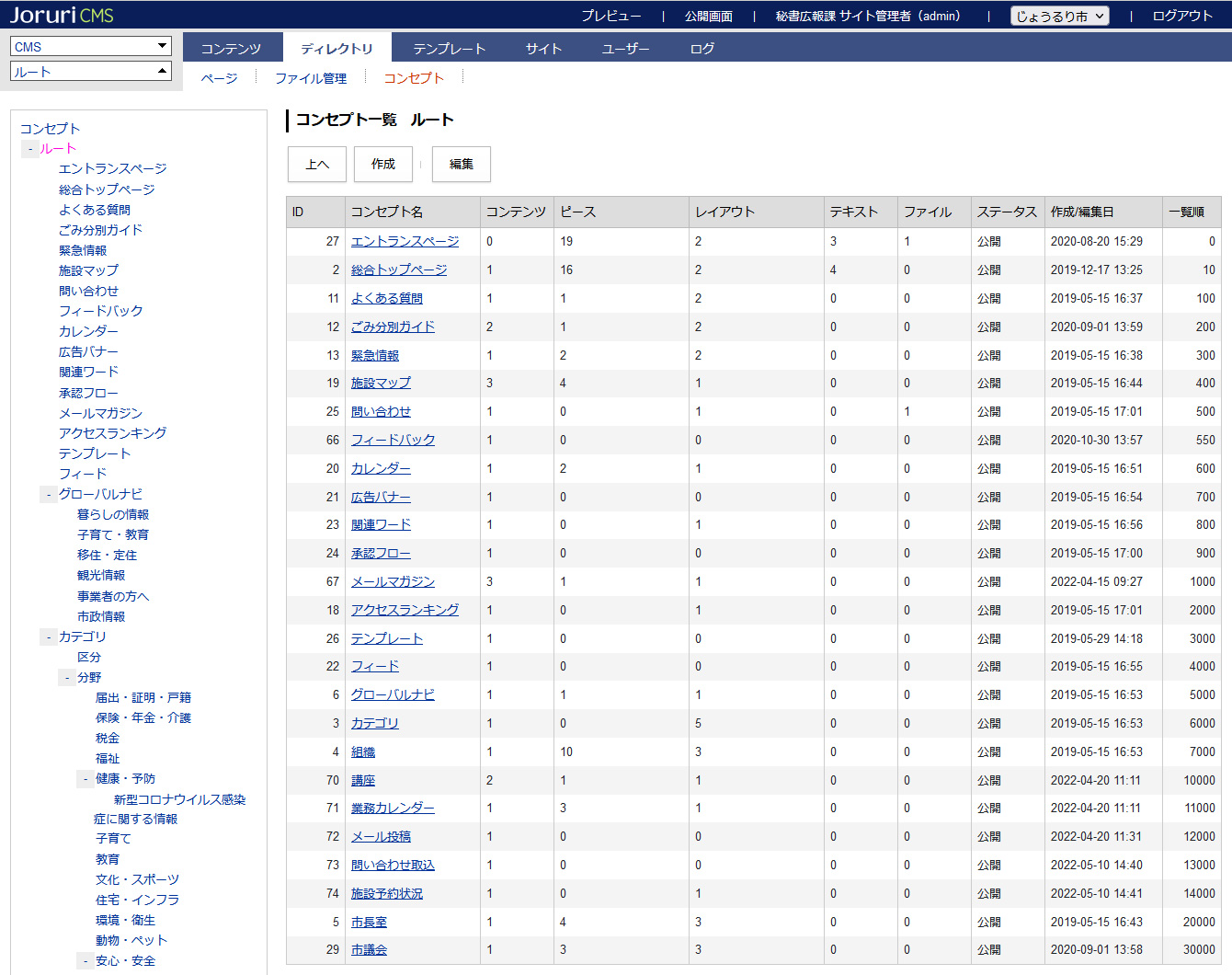 ※削除は本マニュアルの「１－４編集・削除」を参照してください。[1]作成コンセプトの作成画面が表示されます。[2]コンセプト名 詳細画面が表示されます。[1]コンセプト名管理画面で表示されるコンセプト名を入力します。[2]親コンセプト作成するコンセプトの親となるコンセプトを左ツリーより選択します。[３]ステータス「公開」か「非公開」を選択します。[4]一覧順管理画面での一覧順を半角数字で入力します。（昇順）[1]編集編集画面が表示されます。[2]削除コンセプトが削除されます。削除すると復元することはできません。
また、公開・非公開関わらず、削除したコンセプトに属するコンテンツやピースなども全て削除されます。[1]作成親コンセプト下にコンセプトを作成できます。[2]編集親コンセプトの編集画面が表示されます。